          Catholic Church of Sts. Peter and Paul, Northfields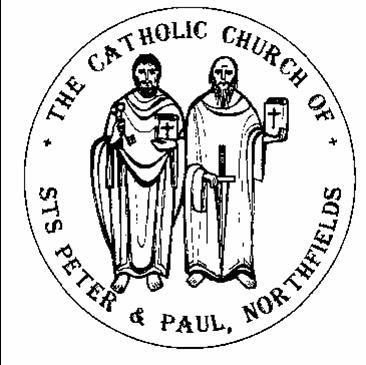 38, Camborne Avenue, Ealing, London, W13 9QZ.  Tel. 020 8567 5421e-mail: northfields@rcdow.org.uk; website: http://parish.rcdow.org.uk/northfieldsFacebook page: https://fb.me\38camborneavenueParish Priest: Fr. Jim Duffy; Parish Deacon Rev Andrew GoodallPastoral Assistant: Anna Maria Dupelycz; Parish Administrator: Rosa BamburyAlternative Number: 07787 048144 (Anna); northfieldscat@rcdow.org.uk  Office Opening Hours ClosedSacraments and Devotions:Sacraments: on enquiry; devotions : Rosary after morning weekday Mass.In case you are admitted to hospital........In light of data protection please indicate on entering hospital that your details are to be passed to the RC Chaplain. Also state that you would like the RC Chaplain to visit you.																																Psalter week 1 & 2__________________________________________________________________________________________________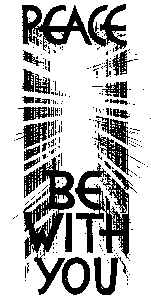 Easter Sunday Year C 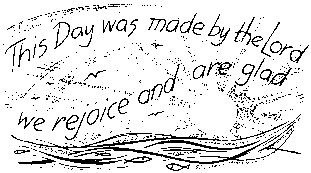 &2nd Sunday Easter Year C									Sunday 9th April & Sunday 16th April 2023__________________________________________________________________________________________________Readings for This Week (Easter Sunday)   Acts 10:34, Ps 117:1-2, Colossians 3:1-4, John 20:1-9Readings for Next Week (2nd Sunday of Easter)   Acts 2:42-47, Ps 117:2-4, Peter 1:3-9, John 20:19-31Readings for 23th April (3rd Sunday of Easter)  Acts 2:14, Ps 15:1-2, Peter 1:17-21, Luke 24:13-35____________________________________________________________________________________Message from Father Jim	The world of nature provides us each year with a perfect understanding of the Resurrection.  After the death of Winter comes the new life of growth and renewal. Flowers and plants are showing their beauty all around us and leaves are appearing on the trees again. All my life I have associated the beautiful sight of blossom on the trees and rebirth in nature with the Springtime. It is truly wonderful that in our part of the world Easter always coincides with renewal and rebirth in nature, which gives us an inbuilt understanding of Death and Resurrection.Easter in the Church is a celebration of the dying and the rising of Christ, who conquered death on the Cross by Rising to life on Easter Day. We are assured of following him through death to life because of the Easter story. Thanks be to God we have been able to celebrate the Liturgies and Solemn celebrations of Holy Week and Easter in our churches, Thanks to all who made the liturgies of Holy Week so special and who decorated and prepared the Church for our celebration of Easter.  May God bless you all for your efforts and give thanks for those who have been Baptized and received the Sacraments of Initiation at the Easter Vigil, Brian, Shiyun, Alan and Mick.  We welcome them as members of the Parish Community.Very best wishes for Easter to you all and I hope you are able to celebrate this great Christian Festival with your loved ones and may God's joy and peace be with you always.Fr Jim.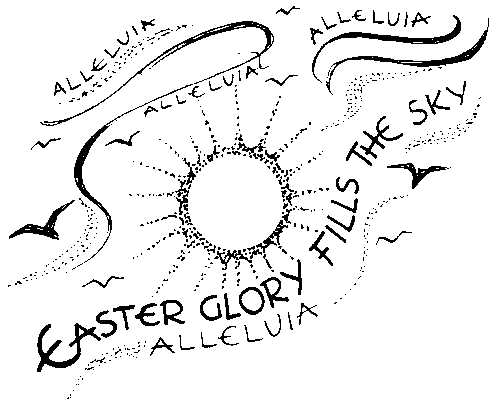 Parish Office    will be closed until from 5th to 17th April inclusive.  Phone messages and e-mails will be responded to during that time at the earliest opportunity.Reflection from Father Hilary.		The Magnificence of Easter	Let Him eastern in us	Be a dayspring to the dimness of us	be a crimson – cresseted east.																Gerald Manley HopkinsBeautifully expressed.  Wonderful that the poet makes the word ‘Easter’ into a verb.  Yes, spot on because if we, and people generally, let the Lord Easter in us, we will be co-operating with Him for us to die and rise daily in a vitally important and special sense:To die to that pride and arrogance, more deep-rooted than we think, in order to rise to true humility so Christlike and essential for the enhancement of our dignity as persons.To die to so many kinds of selfishness in order to rise to that ever more sincere and costly Love for which we are made.To die to all falsehood in order to rise instead to the splendour of Truth in greater measure – for which we are also made.To die to the various ways we can easily be enslaved in order to rise to that profound Freedom of Christ, which is the deepest liberation of all.Let him Easter in us indeed!Great blessings of the Feast to you._____________________________________________________________________________________________________________________________________________Reception of Holy Communion Under Both Kinds    Following discussions at the Bishops’ Conference and among Westminster bishops and priests, permission has been granted for the resumption of Holy Communion being received under both species (bread and wine) at the Mass of the Lord’s Supper in Holy Week 2023, given the theological significance of the celebration.  In order to be able to offer the chalice at Sunday Masses once again, more Eucharistic Ministers will be required at each Mass.  Offering Communion under both kinds at as many Masses as possible will very much depend on this.  Receiving from the chalice provides a fuller expression of the Lord’s command to eat and drink at the Eucharistic celebration.  The teaching of the Church remains that the totality of the Body, Blood, Soul and Divinity of the Lord is received in either or both species.  It is hoped to begin distribution of the chalice initially during 10.00am and 11.30am Masses later this month.Liturgical Ministriesa) Altar Servers  New recruits required.  Anyone of any age – from 8 to 80+! - eligible as long as First Communion has been celebrated. Next session Tuesday 25th April, 6.30pm.  Please contact Deacon Andrew (andrewgoodall@rcdow.org.uk)  b) Eucharistic Ministers   A repeat of the recent formation session for new and existing ministers will take place on Tues. 18th April, .after evening Massc) Readers   Next young reader training session Monday 17th April at 6.30pm in the church.d) Rotas   New rotas available weekend of 16th April.Music in Mass :  Rehearsals as follows: For 11.30am Mass Weds. 7.30pm – 9.00pm and for 10.00am Thurs., next rehearsal 27th April.  Both take place in the church.  Entrance on Wednesdays, via the parish office on Felton Road.  New musicians and singers of all ages always welcome to join.  Parent and Toddler Group has changed to Stretch and Movement for Mums and preschool children Wednesdays (term time) from 10.am to 11am, in the Parish Hall and time for a hot drink and chat afterwards.London Irish Social Group- Parish hall, Thursdays at 10am to 1pm. For tea, coffee, lunch, a warm space, bingo, exercise, dance and much more. Upcoming music sessions at Ryan’s Bar, Northfields Ave Wednesday 26th April 12-3pm, sing a long, fish & chips.  Traditional music by Biblecode Sundays, Finnoughla & Ronan. Everyone Welcome. Contact Marie Connolly or Mary Whelan-O’Neill on 07592508682Safeguarding  The Parish reps are Susie Worthington, northfieldssg2@safeguardrcdow.org.uk and Tracy Paterson northfieldssg1@safeguardrcdow.org.ukCaring for Each Other   Recently an older member of the parish lost their balance when a toddler rushed past them causing a fall, fracturing their humerus.  Please be mindful when leaving the church or moving around of those that may have mobility issues.Photographs and Videos in Church    The taking of photographs and videos during services requires prior permission.  Be prepared to be challenged by a steward or member of the parish team should anyone be seen taking photos.  You may be asked to delete them from your device.  Particular rules apply for the upcoming celebrations of First Communion and Confirmation. Families will be told of these in due course.   Should you take photos of your own children, please take care if sharing them on social media.  These procedures are to ensure the safety of all, particularly children and young people under 18. Confirmation Group Fundraiser    The ‘traditional’ charity morning is back!  This year’s group invite you to help them raise awareness and money for Caritas Westminster Bakhita House, a place that works with victims of modern slavery.   (https://www.caritaswestminster.org.uk/bakhita-house.php )This will take place on Sun 23rd April, 9.00am to 1.00pm, with ‘bucket’ collections after all Masses.  Donations of raffle prizes, tombola items, welcome.  Please bring to the parish office during the week beginning 17th April.  Thank you!Masses over the next FortnightSunday 9th April (Easter Sunday Year A)						Sunday 16th April	(2nd Sunday Easter B) (Divine Mercy) 8.00pm (Sat.) (Easter Vigil) Luisa Valmori Sen (LD.)			 6.00pm (Sat.) Kathleen O’Brien (Ann.) 8.30am Vincent & Kathleen Collins (LD.)							 8.30am (Sun.).People of the Parish10.00am Elizabeth Londra (Ann.)									10.00am Savarimuthu & Family 11.30am Claire Bradnum (Get well int.)							11.30am Patrick Carr (Ann.) 		No Evening Mass												 6.00pm Peter Kurianski (Ann.)Monday 10th April (Bank Holiday)									Monday 17th April (St Mark) 10.00am	Thanks Giving Mass										 9.30am Cecelia Castelino (LD.)Tuesday 11th April													Tuesday 18th April 											 6.00pm Mary Rose Jordan (Get Well)								6.00pm Pat Timmons (Ann.)						Wednesday 12th April 												Wednesday 19th April (St Alphege) 9.30am	Peter & Elisa Joseph (RIP Ann.)						 9.30am Flannan Guidera (LD.)								Thursday 13th April													Thursday 20th April 											 		No Mass																	No MassFriday 14th April														Friday 21st April (St Anselm) 9.30am	Geraldine & Pat Sullivan & Family						10.00am Funeral Hugh Leahy RIP						Saturday 15th April													Saturday 22nd April 													No Morning Mass														No Morning MassRest in Peace   We pray for the repose of the soul of: Hugh Leahy whose requiem will be celebrated on Friday 21st April at 10.00am. This Mass replaces the Mass of the day Prayers for the Sick    We pray for those suffering from illness and their carers: Fraser Thompson, Aimi McEwan, Doreen Foley, Anna Keane, Barbara Lennon Snr, Teresa Hartnett, Stephania Pullin, Geraldine Davison, Dave Mortby, Cerys Edwards, Andrew Chandiram, Kathleen Walsh, Donna O’Hagan, Ann Hagan, Alan Worman. Sankar Ghosh, M.S., Margaret Adu, Therese Biks, Shantha Kumari, Sagundala Devi, Victor Young, Ernst Barroclough, Claire Bradnum, Giuseppe Ianotta, Our Lady, help of the Sick, pray for us.Prayers for those Recently Deceased and Anniversaries    We pray for the repose of the souls Hugh Leahy, Luisa Valmori Sen, Ana Carvalho, Vincent and Kathleen Collins and Cecelia Castelino and all those whose anniversaries occur around this time, including, Michael Kearney, Elizabeth Londra, Peter & Elisa Joseph, Patrick Carr, Peter Kuranski and Pat Timmons.   May their souls and the souls of all the faithful departed through the mercy of God rest in peace.  AmenCatechetics (Sacramental Preparation)  Contact Anna initially on or 07787 048144 with enquiries and queries.  Please include a mobile/phone number with your e-mail enquiry.Infant Baptism  Participation in a short preparation course is required before celebrating the sacrament.  For more information, please contact Anna preferably by e-mail initially.  Children’s Liturgy of the Word    during 10am Mass, term time.  Liturgy is aimed at children aged 3 -7 (Nursery to Year 2).  Volunteers required.  Please contact Anna for further information.  First Reconciliation and Communion 2023    Parents’ meeting Weds. 19th April., 6.00pm for 6.15 start, Parish Hall, Confirmation 2023    Session to prepare for the fundraiser, Sun 16th April,4.15pm, beginning in the church.. Thinking of Becoming Catholic?  Or would like to know more about the Catholic faith?  For more information on how to go about this, please contact Anna to arrange an informal chat in the first instance.  Next meeting Mon. 17th April, 7.30pm – 8.30pm, Parish House.Getting Married?   Please note that at least 6 months’ notice is required wherever your marriage is taking place.  For further initial  information, please go to: https://parish.rcdow.org.uk/northfields/sacramental-prep/marriage-preparation/   Aged 16 or over, Catholic and never been confirmed?    If this describes you and you would like to be confirmed, contact Anna in the Parish Office (northfieldscat@rcdow.org.uk)  Sessions will be arranged for baptised Catholic adults aged 18 and over who are looking to be confirmed.  Please contact Anna so appropriate arrangements can be made Catechists    We would like to continue the model of having regular sessions with children and young people for the sacraments of First Reconciliation and Communion and Confirmation, as well as providing faith enriching opportunities such as Children’s Liturgy and Religious Education for Children in Non-Catholic Schools.  In order to do this and to comply with Safeguarding guidelines regarding adult: child ratios  a large team of catechists/group leaders is needed for September, not comprised of parents only.  Eligibility: 18 years of age and above.  A DBS check processed by the diocese is required for these roles.  In order to equip new volunteers well with formation, training and support, it is desirable that we know as soon as possible who may be interested in this particular and most important ministry of guiding and accompanying candidates along their sacramental journey and deepening their relationship with Christ.  Theology degrees not required!  If you would like to know more, please contact Anna to arrange a chat at a mutually convenient time.  Training will be arranged to take place in June in various areas of catechesis.  Further details available soon.Important Parish Dates for April– July 2023Below you will find some key dates for 2023Details for all events will be given at the appropriate time.April8th		Holy Saturday9th		Easter Sunday23rd	Confirmation Fundraiser, Parish Hall24th	St George30th World Day of Prayer for VocationsMay1st  	Bank Holiday6th 		Coronation of King Charles8th 		Bank Holiday13th	First Communions, 2 Masses, 10.30am & 2.30pm18th	Ascension20st  	First Communions, 2 Masses, 10.30am & 2.30pm28th 	Pentecost29th	Mary, Mother of the ChurchJune 1st 	Our Lord Jesus Christ, Eternal High Priest 4th 	Trinity11th  	Corpus Christi		First Communion, Going Forth Mass, 2.30pm18th 	Day for Life24rd  	Nativity of John the Baptist 29th	Sts Peter & Paul July1st 		Confirmation 2 Masses 10.30am and 2.00pm9th 		Date of Fr Jim’s Ordination Anniversary (Ruby)Details concerning First Communion and Confirmation applications for 2023-24 will be available soon.  Watch this space!________________________________________________________________________________________________Events and Courses Further AfieldThe Legion of Mary West Middlesex Curia …. are organising a pilgrimage to Aylesford on Saturday 13th May 2023.  A coach has been organised for collection from Our Lady of Visitation Church, Greenford and St Anselm, Southall, times to be confirmed.  The cost will be £17 per person.  Please contact Marielou Pereira to reserve your seat on 0208 568 9405 or 07531940312.‘Animating Parish Seniors Groups’  Conference, 20 April 2023, 10:00am - 4:00pm, Westminster Cathedral Hall, Ambrosden Ave, London SW1P 1QW.  This Conference is for all parishes, agencies or groups who accompany or work with older people in the Diocese of Westminster.  A Collaboration between Caritas Westminster, the Agency for Evangelisation, Irish Chaplaincy, St Vincent de Paul Society and Anna Chaplaincy, this event will: Respond to the synodal listening in our parishes; Celebrate the older people in our parishes; Bring together all organisations and groups who work with older people; Inspire hope in older age; Generate ideas and introduce new programmes to parishes; Promote diversity and inclusion and accessibility; Provide a legacy of support for projects with Seniors. Lunch will be provided.  To book: https://www.eventbrite.co.uk/e/animating-parish-seniors-groups-tickets-480815531197 Hope For A New Beginning – A Weekend For The Widowed, Separated And Divorced 21 – 23 April 2023 at The Sion Community, Sawyers Hall Lane, Brentwood, Essex CM15 9BX.. For further details, see poster or contact Freda: 01322 838415, Maura  07795 498455 or  besouthofengland@gmail.comLiving and Sharing Discipleship Joy: A day of Evangelising Formation, Sat. 29 April, 9.30am – 3.30pm.  Speaker: Tom Quinlan.  Please bring your own lunch.  £15 per person; Parish groups of 5 or more - £12.50 per person, Parish Hall, Sacred Heart Parish, Wimbledon, SW19 4LU. For details: https://aec.rcaos.org.uk/latest/dayofformation2023‘Taking Liturgy Seriously’, online webinars, 7.30pm – 8.30pm, organized by the Society of St. GregoryCost per module : £30, including access to recordings.Word of God, led by Martin Foster, Director of the Liturgy Office and Assistant Secretary of the Department of Christian Life & Worship, on  27 April, 4, 11 May.  Aspects covered: The proclamation of the Word of God, the use of psalms; The use and development of Lectionaries; The current Roman Lectionary; Some ideas on the Revised Common Lectionary.  This course would be of interest to parish readers.Symbol, led by Father Paul Turner, pastor of Cathedral of the Immaculate Conception in Kansas City, Missouri and director of the Office of Divine Worship for the Catholic Diocese of Kansas City-St Joseph, on 8, 15, 22 June.  Aspects covered: Symbol and Theology; Bread and Wine; Gesture and posture for celebrant and peopleMusic in the Mass,  led by Martin Barry, former Choirmaster and Director of Music at Salford Cathedral for 23 years and now leads the music at Our Lady’s in Lillington, and occasionally for the Archdiocese of Birmingham, 21, 28 September, 5 October.  Aspects covered: The forms and functions of music in the Mass; Liturgical music in Christian history; Reform and renewal in music for the Mass.  This course would be of interest to music ministry.Environment led by Ann Blackett, liturgical writer and editor currently working as a parish liturgist in All Saints Anglican Church, Oakham, Rutland, 16, 23, 30 November.  Aspects covered: Building and space for worship – an historical overview; Altar, ambo, chair – how they speak in worship; Liturgical vessels, vestments, art – yesterday and today.Course fee: £30 per module.  For more information and booking https://www.ssg.org.uk/taking-liturgy-seriously-2-ssg-study-course/Mass for Migrants  1 May 2023, 12:00pm - 1:00pm, St Antony of Padua, Forest Gate, 56 St Antony's Rd, London E7 9QB, UK.   Come and celebrate the significant contribution made by migrants to the dioceses of Brentwood, Southwark and Westminster.  Celebrant : Bishop Alan Williams, SM, Bishop of Brentwood.Westminster Catechists Annual Gathering    Date for the diary: Sat 8th July, Sacred Heart School, Hammersmith.